СОВЕТ НОВОКУСКОВСКОГО СЕЛЬСКОГО ПОСЕЛЕНИЯАСИНОВСКИЙ РАЙОН ТОМСКАЯ ОБЛАСТЬ                                                                     РЕШЕНИЕ23.03.2017                                                                                                                            № 237с. Ново-КусковоОб утверждении схемы избирательных округов по выборам депутатов Совета Новокусковского сельского поселенияРуководствуясь статьей 11 Закона Томской области от 14.02.2005 № 29-ОЗ «О муниципальных выборах в Томской области» и решением муниципальной избирательной комиссии Новокусковского сельского поселения от 25.01.2017 № 1,СОВЕТ НОВОКУСКОВСКОГО СЕЛЬСКОГО ПОСЕЛЕНИЯ РЕШИЛ:1. Утвердить схему избирательных округов по выборам депутатов Совета Новокусковского сельского поселения согласно приложению.2. Настоящее решение подлежит официальному опубликованию в «Информационном бюллетене» и размещению на официальном сайте Новокусковского сельского поселения в информационно-телекоммуникационной сети «Интернет» (www.nkselpasino.ru).Глава сельского поселения                                                                                    А.В.КарпенкоПредседатель Совета                                                                                             Л.И. Жевлакова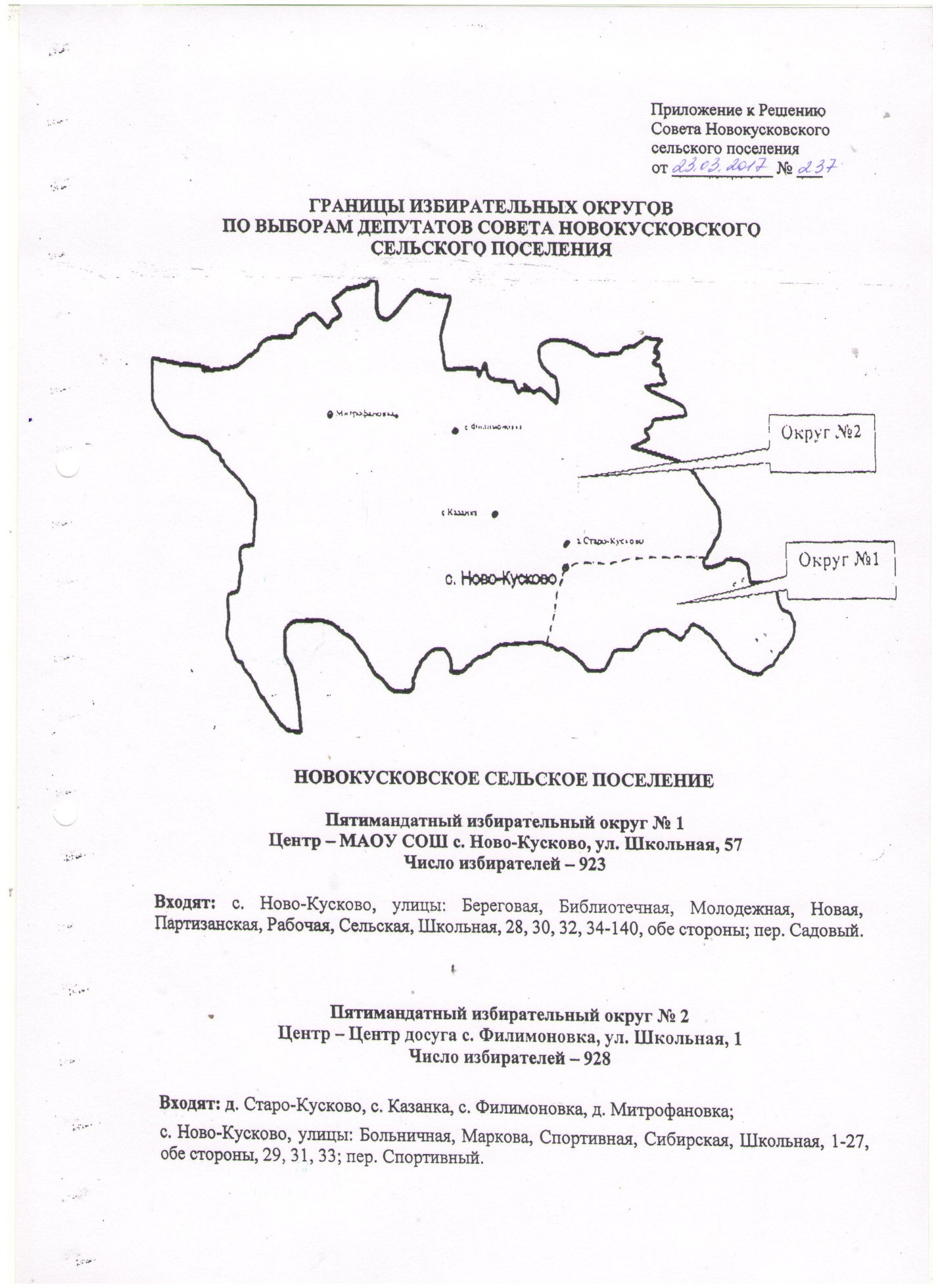 